2. Level 2Prove that quadrilateral LEAP with the verticesL(-3,1), E(2,6), A(9,5) and P(4,0) is a parallelogram.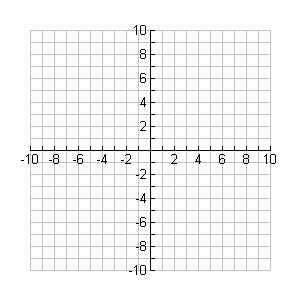 3. Level 3The coordinates of three vertices of a parallelogram are (0,0), (8,5) and (15,7). Which of the following is not a possible fourth vertex?a) (-7,-2)b) (-3,-8)c) (23, 12)d) (7, 2)4. Level 3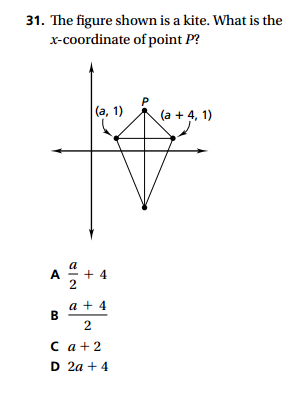 5. Level 3 Prove that quadrilateral A(1,-2), B(13,4),
C(6,8) and D(-2,4) is a trapezoid, but is NOT an isosceles trapezoid.1.  Level 11.  Level 1Prove that quadrilateral A(1,2), B(2,5), C(5,7) and D(4,4) is a parallelogram by using slopes. complete the missing informationProve that quadrilateral A(1,2), B(2,5), C(5,7) and D(4,4) is a parallelogram by using slopes. complete the missing information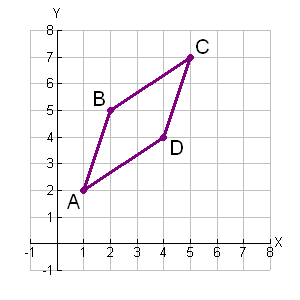 Slope formula:
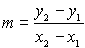 Parallel lines have equal slopes.

ABCD is a parallelogram because ____________________________
                                                 QED.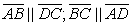 